Legacy NQT induction assessment (to July 2023)Legacy NQT induction assessment (to July 2023)Legacy NQT induction assessment (to July 2023)Legacy NQT induction assessment (to July 2023)Legacy NQT induction assessment (to July 2023)Legacy NQT induction assessment (to July 2023)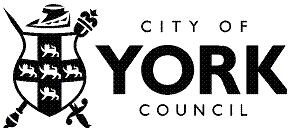 Legacy NQT induction assessment (to July 2023)Legacy NQT induction assessment (to July 2023)Legacy NQT induction assessment (to July 2023)Legacy NQT induction assessment (to July 2023)Legacy NQT induction assessment (to July 2023)Legacy NQT induction assessment (to July 2023)Effectiveness and Achievement, City of York Council, West Offices, Station RiseYork, YO1 6GA01904 553025		nqts@york.gov.ukEffectiveness and Achievement, City of York Council, West Offices, Station RiseYork, YO1 6GA01904 553025		nqts@york.gov.ukEffectiveness and Achievement, City of York Council, West Offices, Station RiseYork, YO1 6GA01904 553025		nqts@york.gov.ukEffectiveness and Achievement, City of York Council, West Offices, Station RiseYork, YO1 6GA01904 553025		nqts@york.gov.ukEnd of first assessment periodEnd of first assessment periodEnd of first assessment periodEnd of first assessment periodEnd of first assessment periodEnd of first assessment periodEnd of first assessment periodEnd of first assessment periodEnd of first assessment periodEnd of second assessment periodEnd of second assessment periodEnd of second assessment periodEnd of second assessment periodEnd of second assessment periodEnd of second assessment periodEnd of second assessment periodEnd of second assessment periodEnd of second assessment periodInterim assessmentInterim assessmentInterim assessmentInterim assessmentInterim assessmentInterim assessmentInterim assessmentInterim assessmentInterim assessmentInstructions for completionWhere tick boxes appear please insert “X”.  Please ensure all applicable boxes in grey are completed.Please note that if an NQT has already completed an assessment in another school or LA that the correct form should be completed, even if it is the first assessment in your schoolThe head teacher/principal should retain a copy and send a copy of this completed form to the appropriate body within 10 working days of the NQT completing the assessment period.The original copy should be retained by the NQT.All assessment forms must be signed by the NQT and headteacher/induction tutor.  Forms can be submitted either electronically or as hard copy.  Scanned e-signatures are acceptable, but typed names cannot be accepted.  If a NQT cannot sign their form, an email from the headteacher/induction tutor explaining the reasons will be accepted.Instructions for completionWhere tick boxes appear please insert “X”.  Please ensure all applicable boxes in grey are completed.Please note that if an NQT has already completed an assessment in another school or LA that the correct form should be completed, even if it is the first assessment in your schoolThe head teacher/principal should retain a copy and send a copy of this completed form to the appropriate body within 10 working days of the NQT completing the assessment period.The original copy should be retained by the NQT.All assessment forms must be signed by the NQT and headteacher/induction tutor.  Forms can be submitted either electronically or as hard copy.  Scanned e-signatures are acceptable, but typed names cannot be accepted.  If a NQT cannot sign their form, an email from the headteacher/induction tutor explaining the reasons will be accepted.Instructions for completionWhere tick boxes appear please insert “X”.  Please ensure all applicable boxes in grey are completed.Please note that if an NQT has already completed an assessment in another school or LA that the correct form should be completed, even if it is the first assessment in your schoolThe head teacher/principal should retain a copy and send a copy of this completed form to the appropriate body within 10 working days of the NQT completing the assessment period.The original copy should be retained by the NQT.All assessment forms must be signed by the NQT and headteacher/induction tutor.  Forms can be submitted either electronically or as hard copy.  Scanned e-signatures are acceptable, but typed names cannot be accepted.  If a NQT cannot sign their form, an email from the headteacher/induction tutor explaining the reasons will be accepted.Instructions for completionWhere tick boxes appear please insert “X”.  Please ensure all applicable boxes in grey are completed.Please note that if an NQT has already completed an assessment in another school or LA that the correct form should be completed, even if it is the first assessment in your schoolThe head teacher/principal should retain a copy and send a copy of this completed form to the appropriate body within 10 working days of the NQT completing the assessment period.The original copy should be retained by the NQT.All assessment forms must be signed by the NQT and headteacher/induction tutor.  Forms can be submitted either electronically or as hard copy.  Scanned e-signatures are acceptable, but typed names cannot be accepted.  If a NQT cannot sign their form, an email from the headteacher/induction tutor explaining the reasons will be accepted.Instructions for completionWhere tick boxes appear please insert “X”.  Please ensure all applicable boxes in grey are completed.Please note that if an NQT has already completed an assessment in another school or LA that the correct form should be completed, even if it is the first assessment in your schoolThe head teacher/principal should retain a copy and send a copy of this completed form to the appropriate body within 10 working days of the NQT completing the assessment period.The original copy should be retained by the NQT.All assessment forms must be signed by the NQT and headteacher/induction tutor.  Forms can be submitted either electronically or as hard copy.  Scanned e-signatures are acceptable, but typed names cannot be accepted.  If a NQT cannot sign their form, an email from the headteacher/induction tutor explaining the reasons will be accepted.Instructions for completionWhere tick boxes appear please insert “X”.  Please ensure all applicable boxes in grey are completed.Please note that if an NQT has already completed an assessment in another school or LA that the correct form should be completed, even if it is the first assessment in your schoolThe head teacher/principal should retain a copy and send a copy of this completed form to the appropriate body within 10 working days of the NQT completing the assessment period.The original copy should be retained by the NQT.All assessment forms must be signed by the NQT and headteacher/induction tutor.  Forms can be submitted either electronically or as hard copy.  Scanned e-signatures are acceptable, but typed names cannot be accepted.  If a NQT cannot sign their form, an email from the headteacher/induction tutor explaining the reasons will be accepted.Instructions for completionWhere tick boxes appear please insert “X”.  Please ensure all applicable boxes in grey are completed.Please note that if an NQT has already completed an assessment in another school or LA that the correct form should be completed, even if it is the first assessment in your schoolThe head teacher/principal should retain a copy and send a copy of this completed form to the appropriate body within 10 working days of the NQT completing the assessment period.The original copy should be retained by the NQT.All assessment forms must be signed by the NQT and headteacher/induction tutor.  Forms can be submitted either electronically or as hard copy.  Scanned e-signatures are acceptable, but typed names cannot be accepted.  If a NQT cannot sign their form, an email from the headteacher/induction tutor explaining the reasons will be accepted.Instructions for completionWhere tick boxes appear please insert “X”.  Please ensure all applicable boxes in grey are completed.Please note that if an NQT has already completed an assessment in another school or LA that the correct form should be completed, even if it is the first assessment in your schoolThe head teacher/principal should retain a copy and send a copy of this completed form to the appropriate body within 10 working days of the NQT completing the assessment period.The original copy should be retained by the NQT.All assessment forms must be signed by the NQT and headteacher/induction tutor.  Forms can be submitted either electronically or as hard copy.  Scanned e-signatures are acceptable, but typed names cannot be accepted.  If a NQT cannot sign their form, an email from the headteacher/induction tutor explaining the reasons will be accepted.Instructions for completionWhere tick boxes appear please insert “X”.  Please ensure all applicable boxes in grey are completed.Please note that if an NQT has already completed an assessment in another school or LA that the correct form should be completed, even if it is the first assessment in your schoolThe head teacher/principal should retain a copy and send a copy of this completed form to the appropriate body within 10 working days of the NQT completing the assessment period.The original copy should be retained by the NQT.All assessment forms must be signed by the NQT and headteacher/induction tutor.  Forms can be submitted either electronically or as hard copy.  Scanned e-signatures are acceptable, but typed names cannot be accepted.  If a NQT cannot sign their form, an email from the headteacher/induction tutor explaining the reasons will be accepted.Instructions for completionWhere tick boxes appear please insert “X”.  Please ensure all applicable boxes in grey are completed.Please note that if an NQT has already completed an assessment in another school or LA that the correct form should be completed, even if it is the first assessment in your schoolThe head teacher/principal should retain a copy and send a copy of this completed form to the appropriate body within 10 working days of the NQT completing the assessment period.The original copy should be retained by the NQT.All assessment forms must be signed by the NQT and headteacher/induction tutor.  Forms can be submitted either electronically or as hard copy.  Scanned e-signatures are acceptable, but typed names cannot be accepted.  If a NQT cannot sign their form, an email from the headteacher/induction tutor explaining the reasons will be accepted.NQT’s personal details:NQT’s personal details:NQT’s personal details:NQT’s personal details:NQT’s personal details:NQT’s personal details:NQT’s personal details:NQT’s personal details:NQT’s personal details:NQT’s personal details:Full name:Full name:Full name:Full name:Full name:Full name:Full name:Full name:Full name:Full name:Former name(s) (where applicable):Former name(s) (where applicable):Former name(s) (where applicable):Former name(s) (where applicable):Former name(s) (where applicable):Former name(s) (where applicable):Former name(s) (where applicable):Former name(s) (where applicable):Former name(s) (where applicable):Former name(s) (where applicable):Date of birthDate of birthDfE/teacher reference numberDfE/teacher reference numberDfE/teacher reference numberNI numberNI numberDfE institution number (if applicable)DfE institution number (if applicable)DfE institution number (if applicable)//Name of current institution (e.g. school or college):Name of current institution (e.g. school or college):Name of current institution (e.g. school or college):Name of current institution (e.g. school or college):Name of current institution (e.g. school or college):Name of current institution (e.g. school or college):Name of current institution (e.g. school or college):Name of current institution (e.g. school or college):Name of current institution (e.g. school or college):Name of current institution (e.g. school or college):Date of award of QTS:Date of award of QTS:Date of award of QTS:Date of award of QTS:Date of award of QTS:Date of award of QTS:Date of award of QTS:Date of award of QTS:Date of award of QTS:Date of award of QTS:Recommendation: please insert X in applicable box Recommendation: please insert X in applicable box The above named teacher’s performance indicates that he/she is making satisfactory progress against the Teachers’ Standards within the induction period.The above named teacher’s performance indicates that he/she is not making satisfactory progress against the Teachers’ Standards for the satisfactory completion of the induction period.Induction detailsInduction detailsInduction detailsInduction detailsInduction detailsInduction detailsInduction detailsInduction detailsInduction detailsInduction detailsInduction detailsInduction detailsDoes the NQT work:Full timePart timePart timePlease state, eg 0.6, (or hoursas applicable)Please state, eg 0.6, (or hoursas applicable)NB If the NQT works PT they must work the equivalent of 60 to 65 days to complete an assessment period, eg 0.5 PT would require 120/130 days in school, including PPA time.  If the NQT’s work pattern has changed please email the NQT administrator nqts@york.gov.uk to recalculate deadline dates.NB If the NQT works PT they must work the equivalent of 60 to 65 days to complete an assessment period, eg 0.5 PT would require 120/130 days in school, including PPA time.  If the NQT’s work pattern has changed please email the NQT administrator nqts@york.gov.uk to recalculate deadline dates.NB If the NQT works PT they must work the equivalent of 60 to 65 days to complete an assessment period, eg 0.5 PT would require 120/130 days in school, including PPA time.  If the NQT’s work pattern has changed please email the NQT administrator nqts@york.gov.uk to recalculate deadline dates.NB If the NQT works PT they must work the equivalent of 60 to 65 days to complete an assessment period, eg 0.5 PT would require 120/130 days in school, including PPA time.  If the NQT’s work pattern has changed please email the NQT administrator nqts@york.gov.uk to recalculate deadline dates.NB If the NQT works PT they must work the equivalent of 60 to 65 days to complete an assessment period, eg 0.5 PT would require 120/130 days in school, including PPA time.  If the NQT’s work pattern has changed please email the NQT administrator nqts@york.gov.uk to recalculate deadline dates.NB If the NQT works PT they must work the equivalent of 60 to 65 days to complete an assessment period, eg 0.5 PT would require 120/130 days in school, including PPA time.  If the NQT’s work pattern has changed please email the NQT administrator nqts@york.gov.uk to recalculate deadline dates.NB If the NQT works PT they must work the equivalent of 60 to 65 days to complete an assessment period, eg 0.5 PT would require 120/130 days in school, including PPA time.  If the NQT’s work pattern has changed please email the NQT administrator nqts@york.gov.uk to recalculate deadline dates.NB If the NQT works PT they must work the equivalent of 60 to 65 days to complete an assessment period, eg 0.5 PT would require 120/130 days in school, including PPA time.  If the NQT’s work pattern has changed please email the NQT administrator nqts@york.gov.uk to recalculate deadline dates.NB If the NQT works PT they must work the equivalent of 60 to 65 days to complete an assessment period, eg 0.5 PT would require 120/130 days in school, including PPA time.  If the NQT’s work pattern has changed please email the NQT administrator nqts@york.gov.uk to recalculate deadline dates.NB If the NQT works PT they must work the equivalent of 60 to 65 days to complete an assessment period, eg 0.5 PT would require 120/130 days in school, including PPA time.  If the NQT’s work pattern has changed please email the NQT administrator nqts@york.gov.uk to recalculate deadline dates.NB If the NQT works PT they must work the equivalent of 60 to 65 days to complete an assessment period, eg 0.5 PT would require 120/130 days in school, including PPA time.  If the NQT’s work pattern has changed please email the NQT administrator nqts@york.gov.uk to recalculate deadline dates.NB If the NQT works PT they must work the equivalent of 60 to 65 days to complete an assessment period, eg 0.5 PT would require 120/130 days in school, including PPA time.  If the NQT’s work pattern has changed please email the NQT administrator nqts@york.gov.uk to recalculate deadline dates.Start date of this assessment period: Start date of this assessment period: Start date of this assessment period: Start date of this assessment period: End date of this assessment period: End date of this assessment period: End date of this assessment period: End date of this assessment period: Number of days absence during this assessment period: Number of days absence during this assessment period: Number of days absence during this assessment period: Number of days absence during this assessment period: Number of days absence during this assessment period: Number of days absence during this assessment period: Number of days absence during this assessment period: Will NQT be remaining at this school for the next assessment period?Will NQT be remaining at this school for the next assessment period?Will NQT be remaining at this school for the next assessment period?Will NQT be remaining at this school for the next assessment period?Will NQT be remaining at this school for the next assessment period?Will NQT be remaining at this school for the next assessment period?Will NQT be remaining at this school for the next assessment period?YesYesNoIf no please give details if known:If no please give details if known:If no please give details if known:If no please give details if known:If no please give details if known:If no please give details if known:If no please give details if known:If no please give details if known:If no please give details if known:If no please give details if known:If no please give details if known:If no please give details if known:Assessment of progress against the Teachers’ Standards:The head teacher/principal or  tutor should record, in the box below, brief details of the NQT’s progress against the Teachers’ Standards including:strengths;areas requiring further development, even where progress is satisfactory (for example aspects of the Teachers’ Standards which the NQT has yet to meet); and areas of concernevidence used to inform the judgements; and,targets for the coming term.Comments must be in the context of and make reference to each specific Teachers’ Standards.Please continue on a separate sheet if required.Comments by the NQT:Comments by the NQT:Comments by the NQT:Comments by the NQT:Comments by the NQT:The NQT should record their comments or observations on their induction to date.Please reflect on your time throughout this assessment period and consider whether:you feel that this report reflects the discussions that you have had with your induction tutor and/or head teacher during this assessment period;you are receiving your full range of entitlements in accordance with the statutory guidance on the induction for newly qualified teachers.there are any areas where you feel you require further development/support/guidance when looking towards the next stage of your induction. If so, what are these areas?The NQT should record their comments or observations on their induction to date.Please reflect on your time throughout this assessment period and consider whether:you feel that this report reflects the discussions that you have had with your induction tutor and/or head teacher during this assessment period;you are receiving your full range of entitlements in accordance with the statutory guidance on the induction for newly qualified teachers.there are any areas where you feel you require further development/support/guidance when looking towards the next stage of your induction. If so, what are these areas?The NQT should record their comments or observations on their induction to date.Please reflect on your time throughout this assessment period and consider whether:you feel that this report reflects the discussions that you have had with your induction tutor and/or head teacher during this assessment period;you are receiving your full range of entitlements in accordance with the statutory guidance on the induction for newly qualified teachers.there are any areas where you feel you require further development/support/guidance when looking towards the next stage of your induction. If so, what are these areas?The NQT should record their comments or observations on their induction to date.Please reflect on your time throughout this assessment period and consider whether:you feel that this report reflects the discussions that you have had with your induction tutor and/or head teacher during this assessment period;you are receiving your full range of entitlements in accordance with the statutory guidance on the induction for newly qualified teachers.there are any areas where you feel you require further development/support/guidance when looking towards the next stage of your induction. If so, what are these areas?The NQT should record their comments or observations on their induction to date.Please reflect on your time throughout this assessment period and consider whether:you feel that this report reflects the discussions that you have had with your induction tutor and/or head teacher during this assessment period;you are receiving your full range of entitlements in accordance with the statutory guidance on the induction for newly qualified teachers.there are any areas where you feel you require further development/support/guidance when looking towards the next stage of your induction. If so, what are these areas?I have discussed this report with the induction tutor and/or head teacher:YesNoI have the following comments to make:I have the following comments to make:I have the following comments to make:I have the following comments to make:I have the following comments to make:Please note typed signatures cannot be accepted.  Please remember to enter dates.Please note typed signatures cannot be accepted.  Please remember to enter dates.Signed: Head teacher/principal DateFull name (CAPITALS)Full name (CAPITALS)Signed: NQTDateFull name (CAPITALS)Full name (CAPITALS)Signed: Induction tutor (if different from head teacher/principal)DateFull name (CAPITALS)Full name (CAPITALS)